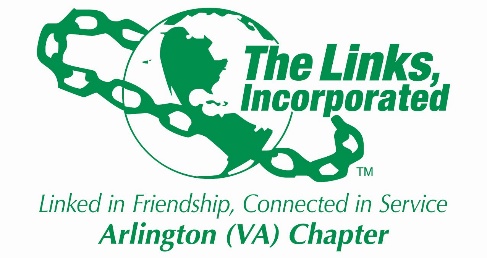 Arlington (VA) Chapter of The Links, IncorporatedJune Chapter MeetingSaturday, June 12, 11:00 a.m.(via Zoom)I. Call to Order				Link Suzanne Walker, PresidentII. Linkspiration				Link Cheryl Coleman HallIII. Adoption of Agenda			Link Suzanne WalkerIV. Welcome					Link Suzanne WalkerV. Adoption of Minutes			Link Suzanne WalkerVII. Officer Reports	President				Link Suzanne Walker	Vice President			Link Aleta Johnson	Recording Secretary		Link Anita Walker	Corresponding Secretary		Link Cheri Larkins	Financial Secretary			Link Evelyn Gee	Appointed Treasurer		Link Belinda LaValle				VII.  Standing Committee Reports		Golf Classic & Day Party		Link Erni Bridges	Monte Carlo 2022			Links Bridget Bailey Lipscomb & Candice Saunders		Bylaws				Link Paula Coates		Programs				TBD	Chapter Retreat			Links Traci Washington & Link Lisa Packer	VIII. New BusinessIX.  AnnouncementsX.  Adjourn